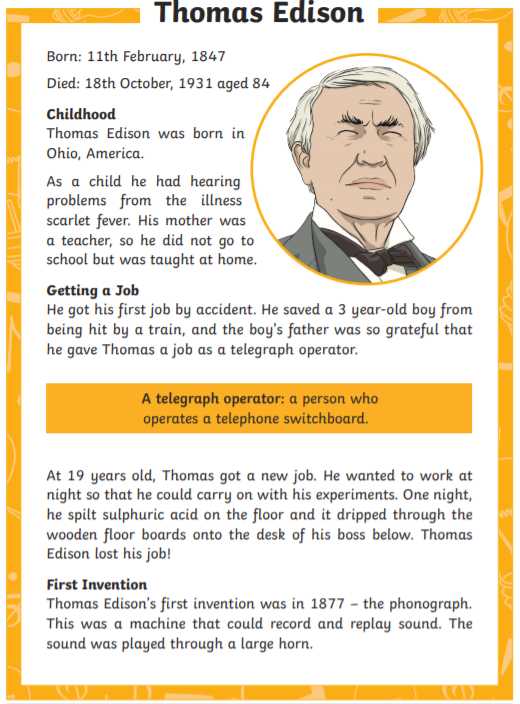 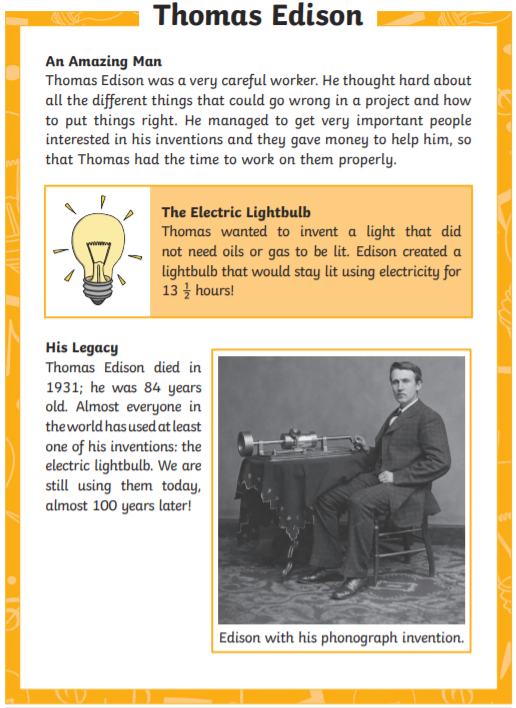 Thomas Edison QuestionsAnswer the followin questions in as much detail as you can using full sentences.Why did Thomas Edison have hearing problems?How did he get his first job as a telegraph operator?How did his boss find out he was doing experiments while he was at work?What was the name of the invention that could record sound?What did his electric lightbulb not need to work, that other previous lights did?Name one quality in Thomas Edison’s character that made him a great invnetor?How old was Thomas when he died?Why should we be grateful to Thomas Edison?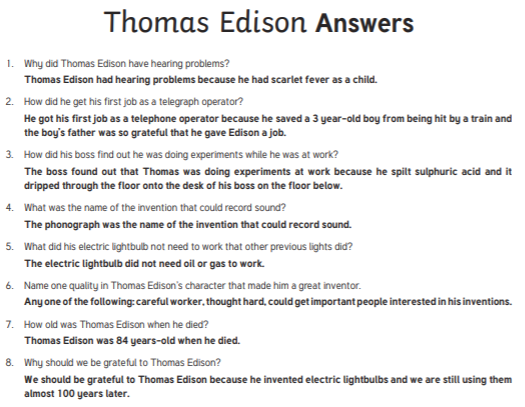 